                         Mateřská škola Frýdlant nad Ostravicí, 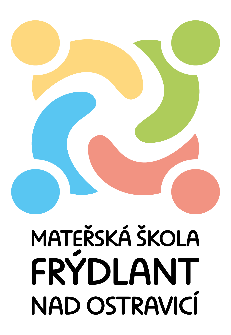               ul. Janáčkova 1444, příspěvková organizaceJak připravit dítě pro vstup do mateřské školyCo by mělo dítě před nástupem do MŠ umětKdyž se dozvíte, že Vaše dítě do MŠ nastoupí, tak je ještě dostatek času, aby si potřebné dovednosti osvojilo či upevnilo. Dítěti ulehčíte zvykání na MŠ, pokud ho povedete k samostatnosti a zvládání sebeobsluhy.Důležité je, aby se do mateřské školy těšilo a nemělo ji hned od počátku spojenou s tím, že něco úplně nezvládá. Paní učitelka vždy ráda pomůže, ale dítě bude klidnější a sebejistější, pokud bude stejně šikovné jako ostatní kamarádi a bude umět:obouvat a zouvat boty, papuče (tkaničky pomůže zavázat paní učitelka)poznat si své oblečení, obuv samostatně oblékat a svlékat tričko, kalhoty, ponožky zvládat chůzi po schodechsamo se najíst lžící, pít ze skleničky, hrníčkupo dobu jídla sedět na místě u stolečkuumývat si ruce mýdlem, utírat do ručníkupoužívat toaletu, umět říci, když potřebuje na toaletuvysmrkat se, používat papírové kapesníkynepoužívat v MŠ dudlík nepoužívat v průběhu dne nebo odpoledního odpočinku plenyuklidit si po sobě hračky na své místo komunikovat s paní učitelkou, sdělit své přání, potřebyreagovat na pokyny - přijít, podat, počkat, sednou si, reagovat na své jméno Jak by rodiče měli motivovat dítě před vstupem do MŠZačátek docházky do mateřské školy je pro dítě velkou změnou a přináší spoustu pocitů a zážitků, se kterými se musí vyrovnat. Vašemu dítěti usnadníte adaptační období, když budete společně radostně očekávat nástup do školky. Povídejte si s ním, jaké to v mateřské škole bude, co bude prožívat společně s novými kamarády a paní učitelkou, co vše se naučí, zažije, že si pohraje s jinými hračkami než doma.  Vysvětlete, že ve školce není „odloženo“, ale že mu tam bude dobře, a že s vámi každý den půjde zpět domů. Naší snahou a cílem je, aby se děti v MŠ cítily příjemně, bezpečně a spokojeně. Vytváříme takové prostředí, které jim bude připomínat domov, a rodičům chceme být zárukou, že o jejich děti bude dobře postaráno. Věříme, že se i rodiče naučí spolupracovat s paní učitelkou, která jim se vším profesionálně poradí. Co dělat, pokud je dítě zpočátku docházky do MŠ plačtivéChce to čas a trpělivost, ale dítě si zvykne a začne do školky chodit rádo. V adaptačním období pomáhá klidný, pozitivní a vstřícný přístup všech. Dítě prožívá velkou změnu v životě - nové prostředí, změna vztahů, změna denního režimu, jiné zvyklosti. Narušil se jeho pocit jistoty a bezpečí, který potřebuje opět získat. A to se mu podaří prostřednictvím paní učitelky ve třídě. Učitelky svou empatií a láskoudokáží dítě uklidnit a odvést pozornost na nové podněty. Rodičům doporučujeme zbytečně neprodlužovat ranní loučení, minimalizuje se tím stres z odloučení. Někdy loučení představuje větší problém pro rodiče než pro dítě, proto ho zbytečně nestresujte. Když zvládnete své emoce vy, dítě je zvládne také. Pokud bude dítě plakat, buďte přívětiví, ale rozhodní. Doporučujeme pravidelně sledovat dění a program v mateřské škole. Můžete tak svému dítěti ráno říci, na co se může těšit, je to pro něj velká motivace. Vždy vysvětlete, kdo a kdy si pro něj do školky přijde (po obědě, po spaní...). Tento dohodnutý čas je třeba dodržovat, aby dítě mělo jistotu, že jej rodiče v MŠ "nezapomenou". Pravidelnost v průběhu dne a týdne dítěti přináší pocit jistoty a bezpečí, protože se ještě nedokáže dobře orientovat v čase. Pobyt dítěte v MŠ rovnou na celý den je velkou zátěží, proto je vhodnější dobu strávenou ve školce prodlužovat postupně. Podle svých možností umožněte pobyt dítěte do oběda a poté až spánek ve školce. Postupným prodlužováním pobytu třeba po týdnu si dítě lépe zvyká. Můžete dát dítěti k překonání zábran z nového prostředí plyšáka, který připomíná domov. Za problémy s přivykáním ho netrestejte a za zvládnutý pobyt ve školce pochvalte. První dny ve školceUž první den ve školce by měl probíhat standardně, aby i nejmenší děti od samého začátku věděly, na čem jsou a jak to bude ve školce vypadat – jistota, rituály, opakování je tím, co adaptační období dítěti usnadňuje. Počáteční tři měsíce jsou pro dítě víceméně seznamovací, dítě si zvyká na nový režim, na nové kamarády, prostředí, vstřebává pravidla.... Není žádná ostuda, že třeba nekreslí žádné obrázky, necvičí, nebo se nezapojuje do činností. Důležité je, že si hraje, navazuje kontakty a nachází své místo ve skupině dětí. To ostatní se dostaví samo, až přijde ten správný čas.Co děti potřebují do mateřské školyoblečení do třídy - tepláky, legíny, tričkopřezůvky do třídy - aby si je umělo dítě samo obout, bezpečné s pevnou patouoblečení na pobyt venku: léto - tepláky - jiné než do třídy, kraťasy, kšiltovku   zima - rukavice, oteplovačky nebo kombinézupyžamo – děti si nosí v pátek domů na vyprání /vhodné je přišít poutka na pověšení/menší hrníček na pití do třídy (ne plastový)do pytlíku v šatně vložte náhradní oblečení – spodní prádlo, ponožky, tričko, tepláky – nehoda se může stát každému!Oblečení i obuv dětem podepište, neboť často dochází k záměně a dejte takové, aby si je dítě mohlo snadno a samostatně obléci. Na zahradu je vhodné starší oblečení, aby nebyly děti omezovány ve hře starostí o nové věci.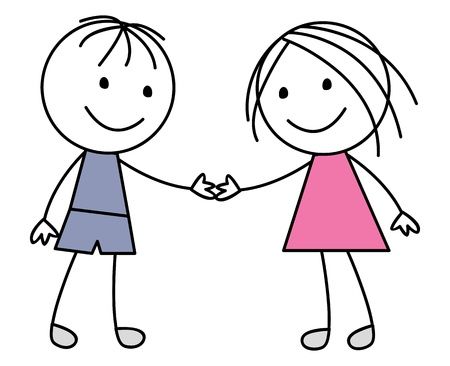 